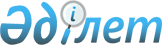 О внесении изменения в постановление акимата города Актау от 15 февраля 2022 года № 02-02/236 "Об утверждении правил организации и проведения мероприятий по текущему или капитальному ремонту фасадов, кровли многоквартирных жилых домов, направленных на придание единого архитектурного облика городу Актау"Постановление акимата города Актау Мангистауской области от 17 июня 2022 года № 02-02/1194. Зарегистрировано в Министерстве юстиции Республики Казахстан 24 июня 2022 года № 28592
      Акимат города Актау ПОСТАНОВЛЯЕТ:
      1. Внести в постановление акимата города Актау "Об утверждении правил организации и проведения мероприятий по текущему или капитальному ремонту фасадов, кровли многоквартирных жилых домов, направленных на придание единого архитектурного облика городу Актау" от 15 февраля 2022 года № 02-02/236 (зарегистрировано в Реестре государственной регистрации нормативных правовых актов под №26872) следующее изменение:
      в Правилах организации и проведения мероприятий по текущему или капитальному ремонту фасадов, кровли многоквартирных жилых домов, направленных на придание единого архитектурного облика городу Актау:
      внесено изменение в пункт 11 на казахском языке, текст на русском языке не меняется.
      2. Государственному учреждению "Актауская городская жилищная инспекция" обеспечить государственную регистрацию настоящего постановления в Министерстве юстиции Республики Казахстан.
      3. Контроль за исполнением настоящего постановления возложить на курирующего заместителя акима города.
      4. Настоящее постановление вводится в действие по истечении десяти календарных дней после дня его первого официального опубликования.
					© 2012. РГП на ПХВ «Институт законодательства и правовой информации Республики Казахстан» Министерства юстиции Республики Казахстан
				
      Аким города Актау 

Н. Қилыбай
